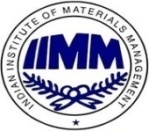 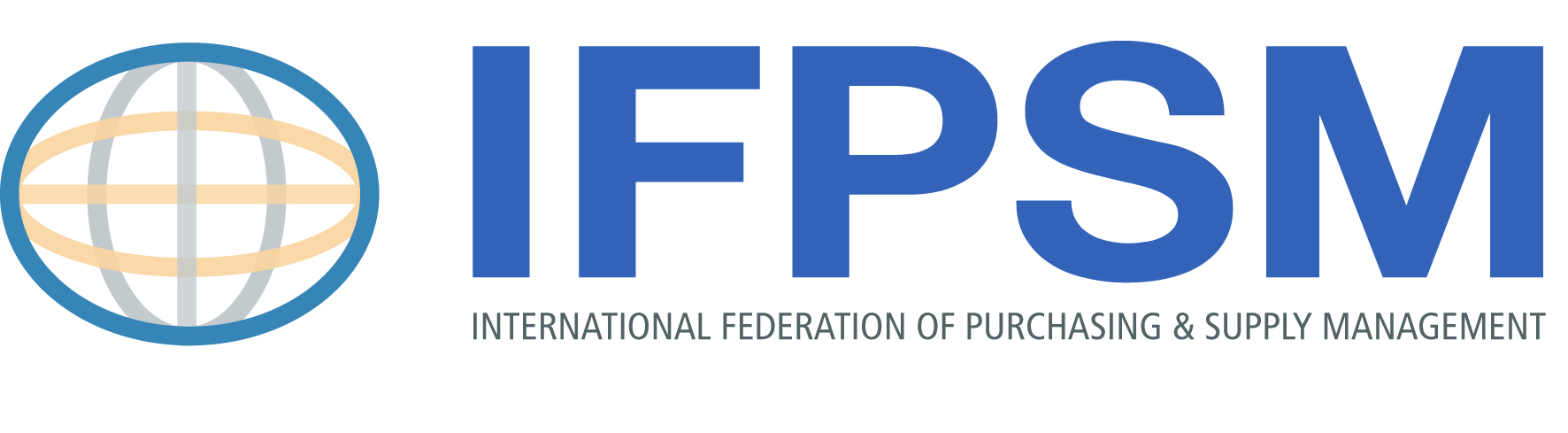 Schedule - Inaugural & Technical Sessions at Western Region Conference on 8.4.2017 (Saturday) at Hotel Surya PalaceSchedule - Inaugural & Technical Sessions at Western Region Conference on 8.4.2017 (Saturday) at Hotel Surya PalaceSchedule - Inaugural & Technical Sessions at Western Region Conference on 8.4.2017 (Saturday) at Hotel Surya PalaceSchedule - Inaugural & Technical Sessions at Western Region Conference on 8.4.2017 (Saturday) at Hotel Surya PalaceSchedule - Inaugural & Technical Sessions at Western Region Conference on 8.4.2017 (Saturday) at Hotel Surya PalaceSchedule - Inaugural & Technical Sessions at Western Region Conference on 8.4.2017 (Saturday) at Hotel Surya PalaceSchedule - Inaugural & Technical Sessions at Western Region Conference on 8.4.2017 (Saturday) at Hotel Surya PalaceSchedule - Inaugural & Technical Sessions at Western Region Conference on 8.4.2017 (Saturday) at Hotel Surya PalaceSchedule - Inaugural & Technical Sessions at Western Region Conference on 8.4.2017 (Saturday) at Hotel Surya PalaceEventTimingsTimingsDignitary DetailsDignitary DetailsRoleRoleTopic Topic Delegate Registration7.45 - 9.00 A.M.7.45 - 9.00 A.M.& BreakfastInaugural Session9.00 - 10.30 A.M.9.00 - 10.30 A.M.Mr. Avinash Joshi, IAS, MD - OPaL          Email: avinash.joshi@opalindia.inMr. Avinash Joshi, IAS, MD - OPaL          Email: avinash.joshi@opalindia.inChief GuestChief GuestMr. Tribhuvan Prasad  Kabra,              Chairman- R.R.Kabel                                          Email: tribhuvan.kabra@ramratna.com, tribhuvan.kabra@rrglobal.inMr. Tribhuvan Prasad  Kabra,              Chairman- R.R.Kabel                                          Email: tribhuvan.kabra@ramratna.com, tribhuvan.kabra@rrglobal.inGuest Of HonourGuest Of HonourMr. B. Narayan (Group President - RIL) Email: b.narayan@ril.com (M):9867001305 Ph.:022-44783663Mr. B. Narayan (Group President - RIL) Email: b.narayan@ril.com (M):9867001305 Ph.:022-44783663Key Note SpeakerKey Note SpeakerInnovative Supply Chain With  focus On Growth of Indian Manufacturing IndustryInnovative Supply Chain With  focus On Growth of Indian Manufacturing IndustryTea Break10.30 - 11.00 A.M.10.30 - 11.00 A.M.Technical Session - I11.00 - 11.30 A.M.11.00 - 11.30 A.M.Mr. Harendra Pandya - Project Director, Deepak Phenolics Ltd. (M):7574801420Mr. Harendra Pandya - Project Director, Deepak Phenolics Ltd. (M):7574801420Speaker - 1Speaker - 1Role of Supply Chain Management for Project Implementation in India.Role of Supply Chain Management for Project Implementation in India.11.30 - 12.00 P.M.11.30 - 12.00 P.M.Mr. S.J.Sanghai - Vice President(Group Sourcing), Endurance Technologies Ltd.  Email: Sanghai@endurance.co.in (M):9765402061Mr. S.J.Sanghai - Vice President(Group Sourcing), Endurance Technologies Ltd.  Email: Sanghai@endurance.co.in (M):9765402061Speaker - 2Speaker - 2Innovative Sourcing Practices & Opportunities for profit optimisation in Supply ChainInnovative Sourcing Practices & Opportunities for profit optimisation in Supply ChainQ / A Session12.00 - 12.15 P.M12.00 - 12.15 P.MTechnical Session – 212.15 - 12.45 P.M12.15 - 12.45 P.MDr. H.B.Patel, ED(F) & CFO GACL                Email: hasmukh.patel@gacl.co.in (M):9979890130Dr. H.B.Patel, ED(F) & CFO GACL                Email: hasmukh.patel@gacl.co.in (M):9979890130Speaker - 1Speaker - 1Procurement Strategies for Chemical Industries to compete Global Market ScenerioProcurement Strategies for Chemical Industries to compete Global Market Scenerio12.45 - 13.15 P.M.12.45 - 13.15 P.M.Mr.Sameer Khera, MD-SEE Linkages Pvt. Ltd. Email: samkhera@seemail.in, Tel: 0265 - 2638945 / 6 /7, 0265 - 2638941 /2/ 3/4Mr.Sameer Khera, MD-SEE Linkages Pvt. Ltd. Email: samkhera@seemail.in, Tel: 0265 - 2638945 / 6 /7, 0265 - 2638941 /2/ 3/4Speaker – 2Speaker – 2Internet ased Supply Chain Management & Reverse AuctionInternet ased Supply Chain Management & Reverse AuctionQ / A Session13.15 - 13.30 P.M.13.15 - 13.30 P.M.Lunch13.30 - 14.15 P.M.13.30 - 14.15 P.M.Panel Discussion14.15-15.15 P.M.14.15-15.15 P.M.Session Chairman - Mr. Ketan Patel, Director BITS Edu.Camp. Panel Members- Mrs. Sonal Mishra (IAS), MD GIPCL,           Mr. Sandesh Kadam, President, RIL Silvassa, Mr. Bala Iyer, VP-Procurement, Bayer Crop ScienceSession Chairman - Mr. Ketan Patel, Director BITS Edu.Camp. Panel Members- Mrs. Sonal Mishra (IAS), MD GIPCL,           Mr. Sandesh Kadam, President, RIL Silvassa, Mr. Bala Iyer, VP-Procurement, Bayer Crop ScienceK.Patel:9824155665 S.Mishra:0265-2230664,9909018469 S.Kadam:7738533616 B.Iyer:9820340591K.Patel:9824155665 S.Mishra:0265-2230664,9909018469 S.Kadam:7738533616 B.Iyer:9820340591Innovative Supply Chain with focus on growth of Indian Manufacturing IndustryInnovative Supply Chain with focus on growth of Indian Manufacturing IndustryTea Break15.15 - 15.4515.15 - 15.45Technical Session -315.45 - 16.15 P.M.15.45 - 16.15 P.M.Mr.Manish Mishra, Adjunct Faculty SCM, Pandit DeenDayal Petroleum University,  Email: manishmishra.work@gmail.comMr.Manish Mishra, Adjunct Faculty SCM, Pandit DeenDayal Petroleum University,  Email: manishmishra.work@gmail.comSpeaker – 1Speaker – 1Management of Logistics Services in SCM (Way forward for Logistics Sector - Opportunity & ChallengesManagement of Logistics Services in SCM (Way forward for Logistics Sector - Opportunity & Challenges16.15 - 16.45 P.M.16.15 - 16.45 P.M.Mr.Surendra Deodhar - Head MM, Reliance Life Sciences Pvt. Ltd. (M):9987037800 Email:Surendra.Deodhar@Relbio.comMr.Surendra Deodhar - Head MM, Reliance Life Sciences Pvt. Ltd. (M):9987037800 Email:Surendra.Deodhar@Relbio.comSpeaker – 2Speaker – 2Digitized Supply ChainDigitized Supply ChainQ / A Session16.45 - 17.00 P.M.16.45 - 17.00 P.M.Veledectary17.00 - 17.30 P.M17.00 - 17.30 P.MMr. Subbakrishna Director : MITS Software India Pvt. Ltd. & Past President  IIMM (M):9845964929Mr. Subbakrishna Director : MITS Software India Pvt. Ltd. & Past President  IIMM (M):9845964929